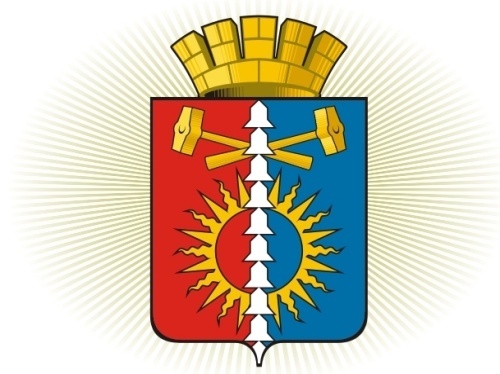 ДУМА ГОРОДСКОГО ОКРУГА ВЕРХНИЙ ТАГИЛШЕСТОЙ СОЗЫВ	Р Е Ш Е Н И Е	  двадцать девятое заседание21.02.2019г. № 29/8город Верхний ТагилОб  утверждении отчета о деятельности контрольного органа - Счетной палаты городского округа Верхний Тагил за 2018 год	В соответствии с решением Думы городского округа Верхний Тагил от 27.02.2012 № 51/15 «Об утверждении Положения о контрольном органе - Счетной палате городского округа Верхний Тагил», руководствуясь  Уставом городского округа Верхний Тагил,  Дума  городского  округа  Верхний  Тагил  Р Е Ш И Л А:       1. Утвердить отчет о деятельности контрольного органа - Счетной палаты городского округа Верхний Тагил за 2018 год (Приложение №1).       2. Настоящее Решение вступает в силу после его официального опубликования.         3. Опубликовать настоящее Решение в газете «Местные ведомости» и разместить на официальном сайте городского округа Верхний Тагил www.go-vtagil.ru.4. Контроль за исполнением настоящего Решения возложить на председателя Думы городского округа Верхний Тагил.   Верно   ведущий специалист Думы   городского округа Верхний Тагил                                                                   О.Г.МезенинаПриложение № 1к Решению Думы городского округа Верхний  Тагил                                                                             от  «15» февраля  2018г. № 29/8                                Отчет о деятельности контрольного органа - Счетной палаты городского округа Верхний Тагил за 2018 годНастоящий отчет о деятельности контрольного органа - Счетной палаты городского округа Верхний Тагил в 2018 году, итогах проведенных контрольных и экспертно-аналитических мероприятий (далее – Отчет) подготовлен на основании требований пункта 2 статьи 20 Положения о контрольном органе – Счетной палате городского округа Верхний Тагил, утвержденного решением Думы городского округа Верхний Тагил от 27.02.2012 № 51/15 (далее – Положение о Счетной палате). Общая информация о деятельностиКонтрольный орган – Счетная палата городского округа Верхний Тагил  (далее – Счетная палата) является постоянно действующим органом местного самоуправления, осуществляющим внешний муниципальный финансовый контроль в соответствии с Бюджетным кодексом Российской Федерации (далее – БК РФ), Федеральным законом от 07.02.2011 года № 6-ФЗ «Об общих принципах организации и деятельности контрольно-счетных органов субъектов Российской Федерации и муниципальных образований», Положением о Счетной палате, утвержденным Решением Думы городского округа Верхний Тагил от 27.02.2012 № 51/15.Отчет содержит информацию о проведенных Счетной палатой
контрольных и экспертно-аналитических мероприятиях, о выявленных при их проведении нарушениях, о внесенных Счетной палатой представлениях, а также о принятых решениях и мерах.В Отчете отражены результаты деятельности Счетной палаты по
реализации полномочий, определенных законодательством Российской
Федерации, Свердловской области и городского округа Верхний Тагил.Контрольные полномочия Счетной палаты распространяются
на исполнительные органы муниципальной власти, учреждения
городского округа Верхний Тагил, муниципальные предприятия, а также иные организации, использующие имущество городского округа Верхний Тагил, получающие субсидии, инвестиции, кредиты или гарантии за счет средств местного бюджета.Положением  о Счетной палате определен состав Счетной палаты – председатель и инспектор. По состоянию на 31 декабря 2018 года фактическая численность сотрудников Счетной палаты состояла из 1 человека.В течение 2018 года Счетная палата осуществляла свою работу на основании плана работы, утвержденного Распоряжением председателя Счетной палаты от 26.12.2017 года № 37.В соответствии с указанным планом работы в 2018 году Счетной палатой были запланированы следующие мероприятия:- Проверка использования муниципального имущества закрепленного на праве хозяйственного ведения  за МУП «Благоустройство» и полноты поступлений в бюджет городского округа части прибыли, остающейся после уплаты налогов и иных обязательств за период с 01.01.2016г. по 31.12.2017г.– Проверка расходования средств, направленных на финансовое обеспечение муниципального задания Муниципального автономного учреждения дополнительного образования «Детско-юношеский центр» за период с 01.01.2016г. по 31.12.2017г.- Проверка использования муниципального имущества переданного на организацию содержания и ведения учета, имущества закрепленного на праве хозяйственного ведения  за Муниципальным предприятием Аптека 188 и полноты поступлений в бюджет городского округа части прибыли, остающейся после уплаты налогов и иных обязательств за период с 01.01.2016г. по 31.12.2017г.– Внешняя проверка годового отчета об исполнении бюджета городского округа за 2017 год;- Внешняя проверка годовой бюджетной отчетности главных распорядителей бюджетных средств за 2017 год:Администрация городского округа Верхний Тагил;Дума городского округа Верхний Тагил;Отдел по управлению образованием городского округа Верхний Тагил;Отдел культуры, спорта и молодежной политики  городского округа Верхний Тагил;Финансовый отдел администрации  городского округа Верхний Тагил; – Экспертизы проектов решений Думы городского округа:об исполнении бюджета городского округа за 2017 год;об исполнении бюджета городского округа за отчетные периоды 2018 года;о внесении изменений в бюджет городского округа на 2018 год;о бюджете городского округа на 2019 год и плановый период 2020 и 2021 годов;об утверждении муниципальных программ и внесении изменений в муниципальные программы.2.Основные результаты и итоги контрольной и экспертно - аналитической деятельностиВ 2018 году Счетной палатой осуществлялся внешний муниципальный финансовый контроль путем проведения контрольных и экспертно-аналитических мероприятий.Основные показатели деятельности Счетной палаты в 2018 году
представлены в Приложении  к настоящему Отчету.2.1. Основные результаты и итоги контрольной деятельностиВ соответствии с планом работы в отчетном периоде проведено и завершено 9 контрольных мероприятий, в том числе 6 по внешней проверке отчета об исполнении бюджета и бюджетной отчетности главных администраторов бюджетных средств за 2017 год.Контрольные мероприятияКонтрольные мероприятия в 2018 году были проведены в отношении 8 объектов, в том числе 2-х органов местного самоуправления.По результатам контрольных мероприятий в 2018 году составлено 9 актов, в том числе 6 актов по результатам внешней проверки отчета об исполнении местного бюджета за 2017 год.Объем проверенных средств составил 189 096,87 тыс. руб. (без объема средств, охваченных внешней проверкой отчета об исполнении бюджета за 2017 год).По результатам проверок  выявлено 54 нарушения на сумму             879 560,24 рублей (значительная часть нарушений не имеют стоимостной оценки):  Среди выявленных нарушений в соответствии с Классификатором нарушений, выявляемых Счетной палатой городского округа Верхний Тагил в ходе внешнего муниципального финансового контроля (далее – Классификатор нарушений) установлены:– нарушения при формировании и исполнении бюджетов –
4 случая  на сумму  8 600 рублей или 1,0 %  от общего объема нарушений,  (часть нарушений не имеют стоимостной оценки);– нарушения ведения бухгалтерского учета, составления
и представления бухгалтерской (финансовой) отчетности 10 случаев на сумму  55 025,29 рублей или 6,3 %  от общего объема нарушений;- нарушения в сфере управления и распоряжения муниципальной собственностью 37 случаев на сумму 516 934,95 рублей или 58,8 % от общего
объема нарушений, в том числе – неэффективное использование муниципального имущества  переданного на организацию содержания и ведения учета, имущества закрепленного на праве хозяйственного ведения – 29 случаев  на сумму 452 044,29 рублей, нарушение сроков уплаты платежей из чистой прибыли от использования имущества 2 случая на сумму 64 890,66 рублей;– иные нарушения 3 случая  – 299 000 рублей или 33,9 % от общего объема нарушений. Контроль исполнения местного  бюджета   В соответствии со статьями 157, 264.4, 268.1 Бюджетного кодекса
Российской Федерации, статьей 32 Положения о бюджетном процессе в городском округе Верхний Тагил, утвержденного Думой городского округа Верхний Тагил от 19.06.2014 № 28/2 и  статьей 8  Положения о Счетной палате, пунктами 2-7 раздела 1 Плана работы  на 2018 год, в период с 20.03.2018г. по 28.04.2018 г. проведена внешняя проверка годового отчета об исполнении  бюджета городского округа Верхний Тагил за 2017год.В ходе внешней проверки отчета об исполнении местного бюджета за 2017 год подтверждена полнота и достоверность бюджетной отчетности главных администраторов средств местного бюджета и финансового органа, а также  полнота и достоверность сформированного на базе их данных Отчета. Выявленные отдельные нарушения и недостатки существенным образом не повлияли на полноту и достоверность данных, представленных в Отчете об исполнении местного бюджета за 2017 год.По результатам мероприятия был подготовлен проект заключения
Счетной палаты на отчет об исполнении областного бюджета за 2017 год,
содержащий вывод о том, что в ходе внешней проверки подтверждена полнота и достоверность годовой бюджетной отчетности главных администраторов бюджетных средств. Заключение направлено Главе городского округа и председателю Думы городского округа Верхний Тагил.Меры, принятые Счетной палатой в ходе и по результатам проведения контрольных мероприятийПо итогам проведенных контрольных  мероприятий за отчетный период в адрес объектов контроля направлено 3 представления, в которых отражены 26 предложений по устранению выявленных нарушений и недопущению их в дальнейшем, а также 3 информационных письма в адрес Администрации городского округа Верхний Тагил по совершенствованию законодательства и деятельности Администрации городского округа в части организации работы с  муниципальными учреждениями.Реализация мер, принятых Счетной палатой в ходе и по результатам проведения контрольных мероприятий в 2018 годуСчетной палатой организован контроль за исполнением представлений объектами контроля. Из общего количества направленных в 2018 году представлений одно представление выполнено полностью. На конец отчетного периода по одному представлению срок выполнения не наступил (находится на рассмотрении у объекта контроля) и одно представление исполнено частично (50%). В ходе 2018 года по результатам контрольных мероприятий объектами контроля устранено нарушений и недостатков на общую сумму 394 267,59. рублей (44,8 % выявленного объема), в том числе посредством:– уплаты в местный  бюджет отчислений от прибыли в сумме  40 243 рублей;- устранения фактов расхождения данных отчетов муниципального задания с бухгалтерской отчетностью на сумму 8 600 рублей;- устранения  нарушения ведения бухгалтерского учета на сумму 55 024,59 рублей;- обеспечением государственной регистрации права имущества на сумму 299 000 рублей.2.2. Основные результаты и итоги экспертно-аналитической деятельности        В соответствии с Положением  о бюджетном процессе в городском округе Верхний Тагил, а также  Положением  о Счетной палате,  в отчетном периоде Счетной палатой проведено 34 экспертно-аналитических мероприятия, в результате которых подготовлено:-  заключение на проект решения Думы городского округа Верхний Тагил  «Об исполнении бюджета городского округа Верхний Тагил за 2017 год». Проект решения  рекомендован для рассмотрения Думой городского округа Верхний Тагил;- заключение на проект решения «О внесении изменений и дополнений в решении Думы городского округа Верхний Тагил «О  бюджете городского  округа   Верхний  Тагил  на  2017 год и плановый период 2018 и 2019 годов». Проект решения  рекомендован для рассмотрения Думой городского округа Верхний Тагил.       -  9 заключений на проекты решений «О внесении изменений и дополнений в решении Думы городского округа Верхний Тагил от 15.12.2016  № 4/2 «О  бюджете городского  округа   Верхний  Тагил  на  2018 год и плановый период 2019 и 2020 годов».  Проекты решений  рекомендованы для рассмотрения Думой городского округа Верхний Тагил.- заключение на проект решения «Об утверждении правил разработки прогнозного плана (программы) приватизации муниципального имущества». Проект решения  рекомендован для рассмотрения Думой городского округа Верхний Тагил;         -  13 заключений по итогам финансово-экономических экспертиз проектов постановлений Администрации городского округа Верхний Тагил о внесении изменений в муниципальные программы. Разработчикам программ предложено рассмотреть  и устранить указанные нарушения;        -  5 заключений по итогам финансово-экономических экспертиз проектов постановлений Администрации городского округа Верхний Тагил об утверждении муниципальных программ. Разработчикам программ предложено рассмотреть  и устранить указанные нарушения;        - 3 заключения об исполнении бюджета городского округа за отчетные периоды 2018 года;             - заключение на проект решения Думы городского округа Верхний Тагил «О  бюджете городского  округа   Верхний  Тагил  на  2019 год и плановый период 2020 и 2021 годов», Администрации городского округа Верхний Тагил предложено устранить указанные нарушения.          По результатам проведенных экспертно-аналитических мероприятий   выявлено 42 нарушения, из них 37 нарушений по итогам финансово-экономических экспертиз  проектов муниципальных программ.При наличии в проектах противоречий действующему бюджетному законодательству, а также при выявлении необходимости внесения в них изменений и дополнений в адрес Главы городского округа Верхний Тагил направлялись заключения с содержащимися в них рекомендациями о приведении проектов муниципальных программ (проектов изменений в муниципальные программы) в соответствие с требованиями, предусмотренными постановлением Администрации городского округа  от 05.06.2017 № 373 «Об утверждении Порядка формирования и реализации муниципальных  программ городского округа Верхний Тагил».Предложения Счетной палаты учитывались разработчиками программ  при доработке проектов муниципальных программ  и внесений изменений в муниципальные программы. Часть замечаний Счетной палаты устранена в ходе проведения экспертиз проектов до рассмотрения и утверждения нормативных актов. 3. Организационная и иная деятельностьВ целях организации и осуществления полномочий, установленных Положением о Счетной палате, проводились мероприятия по обеспечению правовых, кадровых, материально-технических, организационных, методологических, информационно-технологических условий деятельности Счетной палаты. В целях наиболее эффективного исполнения возложенных на Счетную палату полномочий в 2018 году осуществлялось взаимодействии по вопросам правовой и методологической направленности со Счетной палатой Свердловской области, по электронному документообороту с Управлением Федерального казначейства Свердловской области.Информация о ходе исполнения бюджета городского округа Верхний Тагил, о результатах проведенных контрольных и экспертно-аналитических мероприятий в течение 2018 года направлялась в Думу городского округа Верхний Тагил и Главе городского округа Верхний Тагил.В соответствии с пунктом 20 Положения о Счетной палате, отчет о деятельности Счетной палаты за 2017 год рассмотрен на заседании Думы городского округа Верхний Тагил.В целях повышения информационной открытости о деятельности Счетной палаты, доступности соответствующей информации для граждан и организаций в информационной системе Интернет создан сайт для Счетной палаты городского округа Верхний Тагил.Информация о деятельности Счетной палаты размещается на официальном сайте www.sp-vtagil.ru.  На официальном сайте Счетной палаты регулярно размещается
информация о деятельности Счетной палаты, методические и отчетные документы.       Председателем Счетной палаты пройдено обучение  на курсах повышения квалификации (Уральский государственный аграрный университет с 04.06.2018г. по 08.06.2018г. по дополнительной профессиональной программе «Муниципальный финансовый контроль»). Ежеквартально подготавливались и предоставлялись  унифицированные формы федерального государственного статистического наблюдения, отчеты в Счетную палату Свердловской области о деятельности Счетной палаты.           В течение 2018 года   проводилась работа по составлению и размещению плана закупок  и плана – графика закупок товаров, работ и услуг для обеспечения нужд контрольного органа – Счетной палаты в ЕИС,  а также  по внесению в них изменений; по составлению и размещению отчета об объемах закупок у субъектов малого предпринимательства в ЕИС.         Проводилась работа по ведению архива Счетной палаты городского округа Верхний Тагил,  по подготовке и передаче дел в архив.           В 3 и 4 квартале 2018 года осуществлялась работа по подготовке сметы расходов на содержание Счетной палаты на 2019 год и плановый период 2020 и 2021 годов,  разработке Порядка составления, утверждения и ведения бюджетных смет  контрольного органа – Счетной палаты  городского округа Верхний Тагил.В отчетном периоде председатель Счетной палаты принимала участие в заседаниях Думы городского округа Верхний Тагил и постоянных депутатских комиссий Думы городского округа Верхний Тагил.   Участвовала в заседаниях комиссии по противодействию коррупции на территории городского округа Верхний Тагил, в работе комиссий по формированию бюджета городского округа Верхний Тагил.Также в 2018 году председатель Счетной палаты принимала участие:- в семинарах, проводимых Счетной палатой Свердловской области; - на заседаниях Совета органов финансового контроля
Свердловской области.          В декабре 2018 года проводилась работа по формированию плана работы  Счетной палаты  на 2019 год.       Основные направления деятельности Счетной палаты в 2019 году
сформированы в соответствии со статусом и полномочиями, определенными
Положением о Счетной палате.С учетом выбранных приоритетов в своей деятельности при проведении контрольных и экспертно-аналитических мероприятий в 2018 году основные функции (задачи), возложенные на Счетную палату нормативными актами и утвержденным планом, выполнены.Приложение к отчету о деятельности  контрольного органа - Счетной палаты городского округа Верхний Тагил за 2018 год Основные показатели деятельности контрольного органа –Счетной палаты городского округа Верхний Тагил за 2018 годПредседатель Думыгородского округа Верхний Тагил    ____подпись_   Е.А.Нехай                       Глава  городского округа                             Верхний Тагил                                             ___подпись___   В.Г. Кириченко№ п/пНаименование показателяЗначение показателя                    1                     21.Проведено контрольных и экспертно-аналитических мероприятий, всего (ед.): из них:91.1.контрольных мероприятий91.2экспертно-аналитических мероприятий
(за исключением экспертиз проектов законодательных и иных нормативных правовых актов),-в т.ч. внешняя проверка годового отчета об исполнении местного бюджета, 62.Количество проведенных экспертиз проектов законодательных и иных нормативных правовых актов, всего (ед.):из них:342.1проектов решений Думы городского округа Верхний Тагил16в т.ч. проектов решений о бюджете 152.2Муниципальных  программ городского округа Верхний Тагил (в том числе проектов изменений Муниципальных  программ городского округа Верхний Тагил)172.3проектов иных нормативных правовых актов городского округа 13.Количество объектов проведенных контрольных и экспертно-аналитических мероприятий, всего (ед.):
из них:83.1объектов контрольных мероприятий83.2.объектов экспертно-аналитических мероприятий5в т.ч. внешняя проверка годового отчета об исполнении местного бюджета54.Проведено контрольных и экспертно-аналитических мероприятий по поручениям, предложениям, запросам и обращениям, всего (ед.): из них на основании:14.1поручений Думы городского округа Верхний Тагил14.2.предложений и запросов Главы городского округа Верхний Тагил-4.3.обращений органов прокуратуры и правоохранительных органов-5.Объем средств, охваченных контрольными и экспертно-аналитическими мероприятиями (тыс. руб.):632218,3в ходе контрольных мероприятий189096,9в ходе экспертно-аналитических мероприятий (с учетом внешней проверки)443121,46.Всего выявлено нарушений в ходе осуществления внешнего муниципального финансового контроляколичество54тыс. руб.879,66.1.нарушения при формировании и исполнении бюджетовколичество4тыс. руб.8,66.1.1в т.ч. нецелевое использование бюджетных средствколичество-тыс. руб.-6.2.нарушения ведения бухгалтерского учета, составления и представления бухгалтерской (финансовой) отчетностиколичество10тыс. руб.55,06.3нарушения в сфере управления и распоряжения муниципальной собственностьюколичество37тыс. руб.516,96.4нарушения при осуществлении муниципальных закупок и закупок отдельными видами юридических лицколичество-тыс. руб.-6.5иные нарушенияколичество3тыс. руб.299,07Выявлено неэффективное использование бюджетных средств и муниципального имущества (тыс. руб.)количество29тыс. руб.452,08.Устранено выявленных нарушений и недостатков (тыс. руб.), в том числе:394,38.1обеспечено зачисление средств в бюджеты всех уровней бюджетной системы Российской Федерации40,28.2путем корректировки (уменьшения) объемов принятых к оплате работ-8.3обеспечено использование имущества-8.4иными способами354,19.Направлено представлений, всего (ед.): в том числе:39.1количество представлений, выполненных в установленные сроки19.2количество представлений, сроки выполнения которых не наступили19.3количество представлений, не выполненных и выполненных не полностью 19.4количество представлений, выполненных с нарушением установленного срока-10.Направлено предписаний, всего (ед.): в том числе:-10.1количество предписаний, выполненных в установленные сроки-10.2количество предписаний, сроки выполнения которых не наступили-10.3количество предписаний, не выполненных и выполненных не полностью-10.4количество предписаний, выполненных с нарушением установленного срока-11.Количество ненормативных правовых актов Счетной палаты (представлений и предписаний), обжалованных в установленном порядке, всего (ед.):
из них:-признаны не соответствующими действующему  законодательству-признаны соответствующими действующему законодательству-прекращено производство по делу в связи с отказом заявителя от требований-12.Количество направленных уведомлений о применении бюджетных мер принуждения (ед.)-13.Сокращено лимитов бюджетных обязательств (предоставление
межбюджетных трансфертов) по результатам рассмотрения уведомлений о применении бюджетных мер принуждения (тыс. руб.)-14.Направлено информационных писем, всего (ед.):
из них:3в органы исполнительной власти городского округа Верхний Тагил3в органы, уполномоченные рассматривать дела об административных правонарушениях-15.Количество материалов, направленных в ходе и по результатам проведения контрольных мероприятий в органы прокуратуры и иные правоохранительные органы, всего (ед.):
в том числе:-в органы прокуратуры-в правоохранительные органы (в том числе в органы  государственной безопасности)-по результатам рассмотрения, в том числе:15.1принято решений о возбуждении уголовного дела-15.2принято решений об отказе в возбуждении уголовного дела-15.3принято решений о прекращении уголовного дела-15.4возбуждено дел об административных правонарушениях-15.5внесено протестов, представлений, постановлений и предостережений по фактам нарушений закона-16Возбуждено дел об административных правонарушениях должностными лицами Счетной палаты (составлено протоколов об административных правонарушениях Счетной палаты), всего (ед.):
из них:-количество дел по административным правонарушениям, по которым судебными органами вынесены постановления по делу об административном правонарушении с назначением административного наказания-в том числе:привлечено к административной ответственности по делам об административных правонарушениях должностных лиц (ед.):-привлечено к административной ответственности по делам об административных правонарушениях юридических лиц-17Сумма наложенных штрафов по результатам рассмотрения протоколов об административных правонарушениях Счетной палаты (тыс. руб.)-18Сумма уплаченных штрафов по результатам рассмотрения протоколов об административных правонарушениях Счетной палаты (тыс. руб.)-19Возбуждено дел об административных правонарушениях по обращениям контрольно-счетного органа, направленным в уполномоченные органы (УФАС СО) (ед.)-20Привлечено лиц к дисциплинарной ответственности, всего (ед.):
из них:1замечаний 1предупреждений -выговоров -увольнений -понижений в должности -депремированных лиц -иных мер дисциплинарного воздействия -21.Всего по результатам контрольных (экспертно-аналитических) мероприятий приняты (внесены изменения) в нормативные правовые акты городского округа Верхний Тагил, всего (ед.):
из них:1приняты (внесены изменения) в решения Думы городского округа Верхний Тагилприняты (внесены изменения) в постановления Администрации городского округа Верхний Тагилв том числе в муниципальные программы приняты (внесены изменения) в иные НПА122Всего по результатам контрольных (экспертно-аналитических) мероприятий приняты (внесены изменения) в локальные документы (ед.)323Штатная численность сотрудников в соответствии с НПА (ед.)224Фактическая численность сотрудников (чел.),125Состав сотрудников по наличию образования (чел):экономическое1юридическое-управление-иное-26Информационное присутствие:количество публикаций и сообщений127Финансовое обеспечение деятельности Счетной палаты  в отчетном году (тыс. руб.)801,128Всего рассмотрено обращений граждан (ед.)-